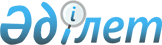 О системе мер социальной поддержки медицинских и фармацевтических работников, направленных для работы в сельскую местность Южно-Казахстанской области
					
			Утративший силу
			
			
		
					Решение Южно-Казахстанского областного маслихата от 27 июня 2017 года № 13/154-VI. Зарегистрировано Департаментом юстиции Южно-Казахстанской области 18 июля 2017 года № 4155. Утратило силу решением Южно-Казахстанского областного маслихата от 23 октября 2017 года № 15/192-VI
      Сноска. Утратило силу решением Южно-Казахстанского областного маслихата от 23.10.2017 № 15/192-VI (вводится в действие с 01.01.2018).
      В соответствии с Кодексом Республики Казахстан от 18 сентября 2009 года "О здоровье народа и системе здравоохранения", Законом Республики Казахстан от 23 января 2001 года "О местном государственном управлении и самоуправлении в Республике Казахстан", Южно-Казахстанский областной маслихат РЕШИЛ:
      1. Определить следующую систему мер социальной поддержки медицинских и фармацевтических работников, направленных для работы в сельскую местность:
      1) установить социальную помощь в размере 1 000 000 (одного миллиона) тенге медицинским и фармацевтическим работником, направленным для работы в сельскую местность;
      2) определить, что социальная помощь специалистам (далее - социальная помощь) является единовременной помощью, осуществляемой за счет бюджетных средств, в качестве социальной гарантии специалистам, направляемым на срок не менее пяти лет в сельскую местность;
      3) определить, что выплата социальной помощи осуществляется в пределах выделенных целевых текущих трансфертов из областного бюджета бюджетам городов и районов.
      2. Признать утратившими силу:
      1) решение Южно-Казахстанского областного маслихата от 19 июля 2007 года № 34/383-III "О системе мер социальной поддержки медицинских и фармацевтических работников, направленных для работы в сельскую местность Южно-Казахстанской области" (зарегистрировано в Реестре государственной регистрации нормативных правовых актов за № 1963, опубликовано 24 августа 2007 года в газете "Южный Казахстан");
      2) решение маслихата Южно-Казахстанской области от 29 июня 2011 года № 41/410-IV "О внесении изменений и дополнений в решение Южно-Казахстанского областного маслихата от 19 июля 2007 года № 34/383-III "О системе мер социальной поддержки медицинских и фармацевтических работников, направленных для работы в сельскую местность Южно-Казахстанской области" (зарегистрировано в реестре государственной регистрации нормативных правовых актов за № 2052, опубликовано 29 июня 2011 года в газете "Южный Казахстан").
      3. Настоящее решение вступает в силу со дня государственной регистрации в Департаменте юстиции Южно-Казахстанской области и вводится в действие с 1 января 2018 года.
					© 2012. РГП на ПХВ «Институт законодательства и правовой информации Республики Казахстан» Министерства юстиции Республики Казахстан
				
      Председатель сессии

      областного маслихата

К.Абдихалык

      Секретарь областного маслихата

К. Балабиев
